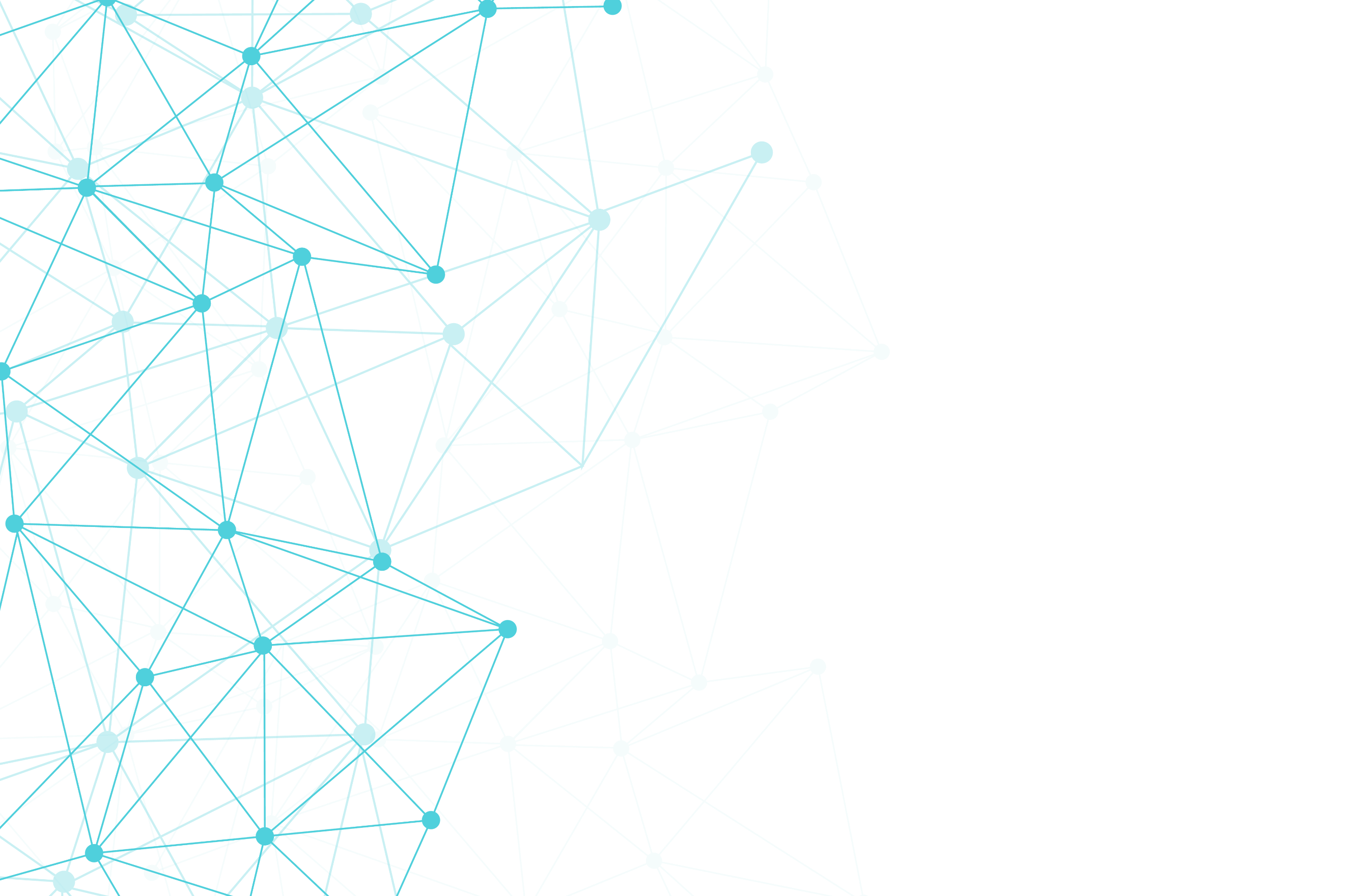 Anexo IVPDTIC 2021-2022Plano Diretor de Tecnologia da Informação e Comunicação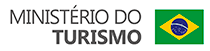 Anexo VII – Plano de Transformação Digital do MTur – 2º CicloOBJETIVOS DO PLANO DE TRANSFORMAÇÃO DIGITALEixo Transformação Digital dos Serviços PúblicosEixo Interoperabilidade de SistemasEixo Unificação de Canais DigitaisEixo Segurança e PrivacidadeRISCOSAções de tratamento do risco:Articulação/apoio da SGD no sentido de compatibilizar a estrutura de TIC às necessidades advindas da absorção da SECULTAlinhamento junto a alta gestão do MTur no sentido de priorizar e alocar recursos humanos e orçamentários para execução PTD.Patrocínio e apoio da alta gestão (SE e SECULT) e aprimoramento da interlocução com as áreas.Aperfeiçoar mecanismos de formalização e governança, com alinhamento estratégico, tático e operacionalAdequada documentação de projetos e identificação clara de responsáveis.Envolvimento da alta administração nas negociações que preservem o orçamento para os projetos planejados.Reuniões periódicas de acompanhamento e reportar continuamente a alta gestão.ESTRATÉGIA DE MONITORAMENTOTermos:O Ministério do Turismo se compromete a concentrar esforços e recursos de tecnologia da informação para o cumprimento das metas estabelecidas neste documento.A SGD apoiará os esforços de transformação digital do órgão, por meio da oferta, mediante disponibilidade, de ferramentas, tecnologias e metodologias para acelerar a transformação digital.A SGD e a SEME irão acompanhar e monitorar o cumprimento das metas estabelecidas.Havendo variação nos recursos que se fazem necessários para a execução do plano, por qualquer motivo, poderá haver repactuação das metas por iniciativa das partes.Data: 25/03/2022Anexo VIII – Plano de Diretor de Tecnologia da Informação e Comunicação – Revisão 2022No intuito de melhor atendimento às demandas de TI do Ministério do Turismo, a STII encaminhou às áreas via processo sei (72031.018923/2021-02) solicitando quais seriam as necessidades, a prioridade e suas justificativas, visando atendimento à atual necessidade e realidade.Foram recebidas 176 demandas que foram realinhadas ao PDTIC e estabelecidas suas prioridades.70 demandas de Portais/SistemasEntre estas 7 novos sistemas85 demandas de infraestruturaEntre estas aquisições e suporte de infraestruturaÓrgãoMinistério do TurismoMinistério do TurismoMinistério do TurismoVigênciaVinculado(s)03/2021 a 12/2022Comitê Estratégico do PlanoSecretário de Modernização da Administração Federal da SEME/SG/PR –José Roberto de Moraes Rego Paiva Fernandes JuniorSecretário de Governo Digital do Ministério da Economia - Fernando Coelho MitkiewiczSecretário Executivo do Ministério do Turismo – Marcos José PereiraSecretário de Modernização da Administração Federal da SEME/SG/PR –José Roberto de Moraes Rego Paiva Fernandes JuniorSecretário de Governo Digital do Ministério da Economia - Fernando Coelho MitkiewiczSecretário Executivo do Ministério do Turismo – Marcos José PereiraSecretário de Modernização da Administração Federal da SEME/SG/PR –José Roberto de Moraes Rego Paiva Fernandes JuniorSecretário de Governo Digital do Ministério da Economia - Fernando Coelho MitkiewiczSecretário Executivo do Ministério do Turismo – Marcos José PereiraSecretário de Modernização da Administração Federal da SEME/SG/PR –José Roberto de Moraes Rego Paiva Fernandes JuniorSecretário de Governo Digital do Ministério da Economia - Fernando Coelho MitkiewiczSecretário Executivo do Ministério do Turismo – Marcos José PereiraGerente de Projeto [MTur]Mosar Rodrigues Rabelo Júnior – Subsecretário de Tecnologia da Informação e InovaçãoMosar Rodrigues Rabelo Júnior – Subsecretário de Tecnologia da Informação e InovaçãoMosar Rodrigues Rabelo Júnior – Subsecretário de Tecnologia da Informação e InovaçãoMosar Rodrigues Rabelo Júnior – Subsecretário de Tecnologia da Informação e InovaçãoConsolidação e Gestão do Plano[MTur]Marcelo Alberto Cavalheiro – Coordenador de Transformação Digital/STIIMarcelo Alberto Cavalheiro – Coordenador de Transformação Digital/STIIMarcelo Alberto Cavalheiro – Coordenador de Transformação Digital/STIIMarcelo Alberto Cavalheiro – Coordenador de Transformação Digital/STIITelefone2023-8036e-mailmarcelo.cavalheiro@turismo.gov.brmarcelo.cavalheiro@turismo.gov.brPontos FocaisCíntia Carvalho – Secretaria Nacional do Audiovisual – SNAV – (61) 2024-2846Lucas Jordão – Secretaria Nacional de Incentivo à Cultura – SEFIC – (61) 2024-2113Igor Parente Pinto – Secretaria Nacional de Economia Criativa e Diversidade Cultural – SECDC – (61) 2024-2780Edna do Espírito Santo – Secretaria Nacional de Direitos Autorais e Propriedade Intelectual (61) 2024-2369Raphael Augusto Azevedo – Secretaria Especial de Cultura – SECULT – (61) 2024-2485Gustavo Antônio da Silva Cabral – Secretaria Nacional de Desenvolvimento e Competitividade do Turismo – SNDTUR – (61) 2023-8274Kildare Johnson Medeiros e Silva – Secretaria Nacional de Infraestrutura Turística – SNINFRA – (61) 2023-7704Willana Santos Felix – Secretaria Nacional de Atração de Investimentos, Parcerias e Concessões – SNAIC –  (61) 2023-7894Vital Florêncio dos Santos – Assessoria de Comunicação – ASCOM – (61) 2023-7610Alynne Godois Brito – Ouvidoria/MTur (61) 2023-8003Maria das Graças Gonçalves Almeida – Encarregada do Tratamento de Dados Pessoais no MTurElton Gomes de Medeiros – Coordenação de Dados e Informações – CGDI/SGE (61) 2023-8240Gustavo Sousa Torres – Assessoria Especial de Relações Internacionais – AERI/GM – (61) 2023-8274Welder Almeida de Oliveira – Coordenação de Documentação - CDOC/SPOA – (61) 2023-7563Karla Sardou Machado Moura – Gabinete da Secretaria Executiva – GSE – (61) 2023 7123Cíntia Carvalho – Secretaria Nacional do Audiovisual – SNAV – (61) 2024-2846Lucas Jordão – Secretaria Nacional de Incentivo à Cultura – SEFIC – (61) 2024-2113Igor Parente Pinto – Secretaria Nacional de Economia Criativa e Diversidade Cultural – SECDC – (61) 2024-2780Edna do Espírito Santo – Secretaria Nacional de Direitos Autorais e Propriedade Intelectual (61) 2024-2369Raphael Augusto Azevedo – Secretaria Especial de Cultura – SECULT – (61) 2024-2485Gustavo Antônio da Silva Cabral – Secretaria Nacional de Desenvolvimento e Competitividade do Turismo – SNDTUR – (61) 2023-8274Kildare Johnson Medeiros e Silva – Secretaria Nacional de Infraestrutura Turística – SNINFRA – (61) 2023-7704Willana Santos Felix – Secretaria Nacional de Atração de Investimentos, Parcerias e Concessões – SNAIC –  (61) 2023-7894Vital Florêncio dos Santos – Assessoria de Comunicação – ASCOM – (61) 2023-7610Alynne Godois Brito – Ouvidoria/MTur (61) 2023-8003Maria das Graças Gonçalves Almeida – Encarregada do Tratamento de Dados Pessoais no MTurElton Gomes de Medeiros – Coordenação de Dados e Informações – CGDI/SGE (61) 2023-8240Gustavo Sousa Torres – Assessoria Especial de Relações Internacionais – AERI/GM – (61) 2023-8274Welder Almeida de Oliveira – Coordenação de Documentação - CDOC/SPOA – (61) 2023-7563Karla Sardou Machado Moura – Gabinete da Secretaria Executiva – GSE – (61) 2023 7123Cíntia Carvalho – Secretaria Nacional do Audiovisual – SNAV – (61) 2024-2846Lucas Jordão – Secretaria Nacional de Incentivo à Cultura – SEFIC – (61) 2024-2113Igor Parente Pinto – Secretaria Nacional de Economia Criativa e Diversidade Cultural – SECDC – (61) 2024-2780Edna do Espírito Santo – Secretaria Nacional de Direitos Autorais e Propriedade Intelectual (61) 2024-2369Raphael Augusto Azevedo – Secretaria Especial de Cultura – SECULT – (61) 2024-2485Gustavo Antônio da Silva Cabral – Secretaria Nacional de Desenvolvimento e Competitividade do Turismo – SNDTUR – (61) 2023-8274Kildare Johnson Medeiros e Silva – Secretaria Nacional de Infraestrutura Turística – SNINFRA – (61) 2023-7704Willana Santos Felix – Secretaria Nacional de Atração de Investimentos, Parcerias e Concessões – SNAIC –  (61) 2023-7894Vital Florêncio dos Santos – Assessoria de Comunicação – ASCOM – (61) 2023-7610Alynne Godois Brito – Ouvidoria/MTur (61) 2023-8003Maria das Graças Gonçalves Almeida – Encarregada do Tratamento de Dados Pessoais no MTurElton Gomes de Medeiros – Coordenação de Dados e Informações – CGDI/SGE (61) 2023-8240Gustavo Sousa Torres – Assessoria Especial de Relações Internacionais – AERI/GM – (61) 2023-8274Welder Almeida de Oliveira – Coordenação de Documentação - CDOC/SPOA – (61) 2023-7563Karla Sardou Machado Moura – Gabinete da Secretaria Executiva – GSE – (61) 2023 7123Cíntia Carvalho – Secretaria Nacional do Audiovisual – SNAV – (61) 2024-2846Lucas Jordão – Secretaria Nacional de Incentivo à Cultura – SEFIC – (61) 2024-2113Igor Parente Pinto – Secretaria Nacional de Economia Criativa e Diversidade Cultural – SECDC – (61) 2024-2780Edna do Espírito Santo – Secretaria Nacional de Direitos Autorais e Propriedade Intelectual (61) 2024-2369Raphael Augusto Azevedo – Secretaria Especial de Cultura – SECULT – (61) 2024-2485Gustavo Antônio da Silva Cabral – Secretaria Nacional de Desenvolvimento e Competitividade do Turismo – SNDTUR – (61) 2023-8274Kildare Johnson Medeiros e Silva – Secretaria Nacional de Infraestrutura Turística – SNINFRA – (61) 2023-7704Willana Santos Felix – Secretaria Nacional de Atração de Investimentos, Parcerias e Concessões – SNAIC –  (61) 2023-7894Vital Florêncio dos Santos – Assessoria de Comunicação – ASCOM – (61) 2023-7610Alynne Godois Brito – Ouvidoria/MTur (61) 2023-8003Maria das Graças Gonçalves Almeida – Encarregada do Tratamento de Dados Pessoais no MTurElton Gomes de Medeiros – Coordenação de Dados e Informações – CGDI/SGE (61) 2023-8240Gustavo Sousa Torres – Assessoria Especial de Relações Internacionais – AERI/GM – (61) 2023-8274Welder Almeida de Oliveira – Coordenação de Documentação - CDOC/SPOA – (61) 2023-7563Karla Sardou Machado Moura – Gabinete da Secretaria Executiva – GSE – (61) 2023 7123Gerente de Relacionamento - MEIsmael Alves Pereira FilhoIsmael Alves Pereira FilhoIsmael Alves Pereira FilhoIsmael Alves Pereira FilhoTelefone(61) 2020 2532e-mailismael.pereira@economia.gov.brismael.pereira@economia.gov.brPonto Focal da SEMEJeovan Assis da SilvaJeovan Assis da SilvaJeovan Assis da SilvaJeovan Assis da SilvaTelefone(61) 3411-2199e-mailjeovan.silva@presidencia.gov.brjeovan.silva@presidencia.gov.brObjetivo Geral:Dar continuidade à ampla transformação digital iniciada no MTur por meio do seu primeiro Plano de Transformação Digital, incorporando formalmente a Secretaria Especial de Cultura ao seu planejamento de ações.Objetivos Específicos:1 - Facilitar o acesso ao cidadão aos programas do Ministério do Turismo, por meio da simplificação e oferta estruturada de serviços digitais.Alinhamento à EGD: Objetivo 1 - Oferta de serviços públicos digitaisObjetivo 3 - Canais e serviços digitais simples e intuitivosObjetivo 4 – Acesso digital único aos serviços públicos2 – Elevar os níveis de transparência, participação e acesso à informação no Ministério do Turismo.Alinhamento à EGD: Objetivo 2 – Avaliação de satisfação nos serviços digitaisObjetivo 13 – Reformulação dos canais de transparência e dados abertos3 – Reduzir o tempo médio e custo gasto pelo cidadão para conhecer ou utilizar os serviços ofertados pelo Ministério do Turismo.  Alinhamento à EGD: Objetivo 3 – Canais e serviços digitais simples e intuitivosObjetivo 4 – Acesso digital único aos serviços públicosObjetivo 6 – Serviços públicos integrados4 – Promover a integração de bases de dados no Ministério, e no Governo Federal como um todo, propiciando simplificação ao usuário e qualificação das informações disponíveis sobre os setores de turismo e cultura. Alinhamento à EGD: Objetivo 7 – Políticas públicas baseadas em evidênciasObjetivo 8 – Serviços públicos do futuro e tecnologias emergentesObjetivo 9 – Serviços preditivos e personalizados ao cidadãoObjetivo 17 – O digital como fonte de recursos para políticas públicas essenciaisCód.AçõesÁreaPrazo2.1Disponibilizar ao cidadão o acesso digital aos seguintes serviços2.1.1Preencher e enviar dados da Ficha de Registro de Hóspedes para o Ministério do Turismo (Piloto em 3 hotéis de Brasília)STII/SNDTUR(CGST)1T222.1.1.1Preencher e enviar dados da Ficha de Registro de Hóspedes para o Ministério do TurismoSTII/SNDTUR(CGST)2T222.1.2Solicitar Mediação e Arbitragem em Direitos AutoraisSGD/SDAPI(COGER)Concluída2.1.3Solicitar habilitação para cobrança em Direitos AutoraisSGD/SDAPI (COHAB)2T222.1.4Solicitar retificação no Cadastro de ObrasSGD/SDAPI (COFIC)Concluída2.1.5Solicitar prestação Contas de Distribuição de Direitos AutoraisSGD/SDAPI(COFIC)Concluída2.1.6Entrar com Representação ou Denúncia contra o ECAD, Associação de Gestão Coletiva ou UsuárioSGD/SDAPI (COFIC)1T222.1.8Cadastrar Biblioteca Pública ou Comunitária no Sistema Nacional de Bibliotecas PúblicasSGD/SECDC (CSNBP)3T222.1.9Solicitar cadastramento e emissão de carteiras de usuário da Biblioteca Demonstrativa do BrasilSTII/SECDC (COBDE)3T222.1.10Consultar e reservar livros na Biblioteca Demonstrativa do BrasilSTII/SECDC (COBDE)3T222.1.11Renovar livro na Biblioteca Demonstrativa do BrasilSTII/SECDC (COBDE)3T222.1.12Solicitar Assessoria Técnica para Bibliotecas Públicas e ComunitáriasSGD/SECDC (CSNBP)3T222.1.13Obter Assistência Técnica à Elaboração de Planos Estaduais e Municipais de CulturaSGD/SECDC (CAPNC)2T222.1.14Agendar entrega de materiais ao acervo audiovisual da SecultSGD/SNAV (CTav)3T222.1.15Solicitar apoio para implantação de Núcleo de Produção Digital (NPD)SGD/SNAV (CGIFA)3T222.1.16Obter acesso e autorização para uso de filmes brasileiros em outras obras audiovisuaisSGD/SNAV (CTav)2T222.1.17Obter materiais e assistência técnica para realização de mostras e festivais audiovisuais SGD/SNAV(CTav)Concluída2.1.18Agendar entrega de material audiovisual para Depósito no CTav SGD/SNAV (CTav)Concluída2.1.19Agendar participação no programa Formação do Olhar no CtavSGD/SNAV(CTav)Concluída2.1.20Solicitar licenciamento de materiais do CtavSGD/SNAV(CTav)2T222.1.21Agendar para visionamento de títulosSGD/SNAV(CTav)2T222.2Atualizar os seguintes serviços no Portal Gov.br:2.2.1Obter Mediação e Arbitragem em Direitos AutoraisSDAPI (COGER)Concluída2.2.2Obter habilitação para cobrança de direitos autoraisSDAPI(COHAB)Concluída2.2.3Assistir filmes nas salas da Cinemateca BrasileiraSNAV (CTav)Concluída2.2.4Obter empréstimo de equipamento e assistência técnica para a produção de filmesSNAV(CTav)Concluída2.2.5Agendar entrega de materiais ao acervo audiovisual da SecultSNAV(CTav)Concluída2.2.6Solicitar apoio para implantação de Núcleo de Produção Digital (NPD)SNAV(CGIFA)Concluída2.2.7Obter acesso e autorização para uso de filmes brasileiros em outras obras audiovisuaisSNAV(CTav)Concluída2.2.8Obter materiais e assistência técnica para realização de mostras e festivais audiovisuaisSNAV(CTav)Concluída2.2.9Cadastrar agências de viagens e turismo no processo seletivo para recepção de turistas chineses (ADS - China)AERI/GMConcluída2.2.10Consultar o Mapa do Turismo BrasileiroSNAIC (CGDTUR)Concluída2.2.11Divulgar oportunidades de negócios em regiões turísticas do país (PIT)SNAIC (CGAIN)Concluída2.2.12Solicitar apoio a projetos audiovisuais via Lei de Incentivo FiscalSNAV (CGMFT)Concluída2.2.13Capacitar-se com o Curso Online de Atendimento ao Turista (BBA)SNDTUR (CGQT)Concluída2.2.14Realizar o curso online Gestor de Turismo (CGT)SNDTUR(CGQT)Concluída2.2.15Cadastrar artista ou banda para seleção em eventosSNDTUR (CFCC)Concluída2.2.16Pesquisar nome de artista ou banda musicalSNDTUR(CFCC)Concluída2.3Revisar todos os serviços do MTUR já cadastrados no Portal Gov.br a partir da publicação da nova carta de serviços do órgãoSTII/MTURConcluído2.4Publicar os seguintes serviços no Portal Gov.br;2.4.1Acessar Anuário Estatístico de TurismoCGDI/SGE/MturConcluída2.4.2Acessar as edições da Revista Dados & Informações do Turismo CGDI/SGE/MturConcluída2.4.3Acompanhar as estatísticas dos painéis interativos do Observatório Nacional de TurismoCGDI/SGE/MturConcluída2.4.4Consultar dados de Financiamento do setor de turismo no BrasilCGDI/SGE/MturConcluída2.4.5Consultar dados do número de turistas por país de residência permanenteCGDI/SGE/MturConcluída2.4.6Consultar informações sobre a Receita e Despesa Cambial Turística no BrasilCGDI/SGE/MturConcluída2.4.7Consultar informações sobre Desembarques InternacionaisCGDI/SGE/MturConcluído2.4.8Consultar Informações sobre Desembarques Domésticos no BrasilCGDI/SGE/MturConcluído2.4.9Consultar os indicadores da Pesquisa de Sondagem Empresarial do setor de agências de viagens e organização de viagensCGDI/SGE/MturConcluído2.4.10Consultar os indicadores da Pesquisa de Sondagem Empresarial dos meios de hospedagemCGDI/SGE/MturConcluído2.4.11Consultar Informações sobre Observatórios de Turismo no BrasilCGDI/SGE/MturConcluído2.4.12Consultar Demanda Turística Doméstica no BrasilCGDI/SGE/MturConcluído2.4.13Consultar Demanda Turística InternacionalCGDI/SGE/MturConcluído2.4.14Consultar Estatísticas sobre o turismo brasileiro no período da Copa do MundoCGDI/SGE/MturConcluído2.4.15Consultar estudos sobre o turismo brasileiro no período das Olimpíadas – RIO 2016CGDI/SGE/MturConcluído2.4.16Inscrever-se para acompanhar temática específica do Plano Nacional de Cultura  SECDEC (COPNC)Concluído2.4.17Acompanhar meta do Plano Nacional de CulturaSECDEC(COPNC)Concluído2.4.18Acessar/acompanhar Plano Setorial por setor cultural específicoSECDEC(COPNC)Concluído2.4.19Acessar/acompanhar planos Municipais, Estaduais e Distrital de Cultura por região.SECDEC(COPNC)Concluído2.4.20Adquirir o Guia de Elaboração dos Planos Municipais de CulturaSECDEC(COPNC)Concluído2.4.21Capacitar-se para elaboração de Plano de CulturaSECDEC(COPNC)Concluído2.4.22Acessar a biblioteca de documentos, publicações e legislações do Plano Nacional de CulturaSECDEC(COPNC)Concluído2.4.23Consultar cursos disponíveis na área do turismoSNDTUR (CGQT)1T22Cód.AçõesÁreaPrazo3.1Revisão do Plano de Dados Abertos do MTUR contemplando o levantamento de novas bases do MTUR para compartilhamento.Ouvidoria do MTUR e STII1T223.2Disponibilização da Base de dados do Cadastur no ConectaCGSIS/STIIConcluída3.3Disponibilizar o preenchimento automático de dados relativos ao cadastro base do cidadão a partir do CPF nos seguintes sistemas do MTur3.3.1Cadastur (Cadastrar Guia de Turismo/ Cadastrar prestador de serviços turísticos)CGSIS/STII2T223.3.2Turismo com música (Cadastrar artista ou banda para seleção em eventos)CGSIS/STII2T223.3.3Prodetur (Obter o Selo + Turismo no âmbito do Programa Prodetur+Turismo (Cadastrar proposta))CGSIS/STII2T223.3.4Turismo Acessível (Cadastrar-se no Site Turismo Acessível)CGSIS/STII2T223.3.5Salic (Programa Nacional de Apoio à Cultura – Incentivo Fiscal)CGSIS/STII3T223.3.6Cultura Viva/ ID Cultura (Obter certificado de Ponto ou Pontão de Cultura)CGSIS/STII3T223.3.7Sistema Vale Cultura (Credenciar empresa no Programa Cultura do Trabalhador (PCT))CGSIS/STII3T223.4Disponibilizar o preenchimento automático de dados relativos ao CNPJ nos seguintes sistemas do MTur:3.4.1Datatur (Acessar informações turísticas georreferenciadas em mapas interativos)CGSIS/STII2T223.4.2Turismo com música (Cadastrar artista ou banda para seleção em eventos)CGSIS/STII2T223.4.3Cadastur (Cadastrar Guia de Turismo/ Cadastrar prestador de serviços turísticos)CGSIS/STII2T223.4.4Turismo Acessível (Cadastrar-se no Site Turismo Acessível)CGSIS/STII2T223.4.5Prodetur (Obter o Selo + Turismo no âmbito do Programa Prodetur+Turismo (Cadastrar proposta))CGSIS/STII2T223.4.6Salic (Programa Nacional de Apoio à Cultura – Incentivo Fiscal)CGSIS/STII3T223.4.7Cultura Viva/ ID Cultura (Obter certificado de Ponto ou Pontão de Cultura) CGSIS/STII3T223.4.8Plataforma SNC (Aderir ao Sistema Nacional de Cultura (SNC)CGSIS/STII3T223.4.9Sistema Vale Cultura (Credenciar empresa no Programa Cultura do Trabalhador (PCT))CGSIS/STII3T223.5Disponibilizar o preenchimento automático de dados relativos ao CEP nos seguintes sistemas/serviços do MTur:3.5.2Mapa do Turismo (Consultar o Mapa do Turismo Brasileiro)CGSIS/STIIConcluída3.5.3Prodetur (Obter o Selo + Turismo no âmbito do Programa Prodetur+Turismo (Cadastrar proposta))CGSIS/STII1T223.5.4Salic (Programa Nacional de Apoio à Cultura – Incentivo Fiscal)CGSIS/STII3T223.5.5Plataforma Mapas Culturais (Solicitar apoio a projetos audiovisuais via Editais de Seleções Públicas)CGSIS/STII3T223.5.6Cultura Viva/ ID Cultura (Obter certificado de Ponto ou Pontão de Cultura)CGSIS/STII3T223.5.7Plataforma SNC (Aderir ao Sistema Nacional de Cultura (SNC)CGSIS/STII3T223.5.8Sistema Vale Cultura (Credenciar empresa no Programa Cultura do Trabalhador (PCT))CGSIS/STII3T223.5.9Cadastur (Cadastrar Guia de Turismo/ Cadastrar prestador de serviços turísticos)CGSIS/STII1T223.6Integração de dados Ficha de Hóspedes com os dados do Passaporte e Aduana (ACT com o MJ)STII/SE3T22Cód.AçõesÁreaPrazo4.1Implantar login único e módulo de avaliação nos seguintes serviços/sistemas do MTUR:4.1.1Credenciar empresa no Programa Cultura do Trabalhador/Sistema Vale CulturaSEFIC/CGSIS3T224.1.2Obter certificado de Ponto ou Pontão de Cultura/Cultura Viva ID CulturaSECDC/CGSIS3T224.1.3Receber auxílio financeiro para participação em eventos e cursos de caráter cultural/ SALICSEFIC/CGSIS3T224.1.4Fomento a projetos audiovisuais via Editais de Seleções Públicas/Plataforma Mapas CulturaisSNAV/CGSIS3T224.1.5Fomento a projetos audiovisuais via Lei de Incentivo Fiscal/SALICSNAV/CGSIS3T224.1.6Processo de Adesão ao Sistema Nacional de Cultura/Plataforma SNCSECDC/CGSIS3T224.1.7Programa Nacional de Apoio à Cultura – Incentivo Fiscal/SALICSEFIC/CGSIS3T224.1.8Consultar oportunidades de negócios em regiões turísticas do país/Portal de Investimentos (avaliação de modelo híbrido)SNAIC/CGSIS3T224.1.9Divulgar oportunidades de negócios em regiões turísticas do país/Portal de Investimento (avaliação de modelo híbrido)SNAIC/CGSIS3T224.2Implantar o módulo de avaliação nos seguintes serviços/sistemas:4.2.1Cadastrar prestador de serviços turísticos/CadasturSNDTUR/CGSIS1T224.2.2Cadastrar Guia de Turismo/CadasturSNDTUR/CGSIS1T224.2.3Cadastrar Proposta para Obtenção do Selo +Turismo no âmbito do Programa Prodetur+Turismo/Selo do Turismo ResponsávelSNDTUR/CGSIS2T224.2.4Aderir ao Selo Turismo ResponsávelSNDTUR/CGSIS2T224.2.5Cadastrar agências de viagens e turismo para participar do processo seletivo para recepção de turistas chineses/ADS - ChinaGM/CGSIS2T224.2.6Aderir ao Código de Conduta Brasil na Prevenção e o Enfrentamento da Exploração Sexual de Crianças e Adolescentes no Turismo/CESISNDTUR/CGSIS2T224.2.7Obter selo de reconhecimento de adesão ao Código de Conduta Brasil/CESISNDTUR/CGSIS2T224.2.8Cadastrar estabelecimentos/serviços acessíveis/Turismo AcessívelSNDTUR/CGSIS1T224.2.9Cadastrar-se no Site Turismo AcessívelSNDTUR/CGSIS1T224.2.10Avaliar estabelecimentos conforme suas características de acessibilidade/ Turismo AcessívelSNDTUR/CGSIS2T224.2.11Cadastrar artista ou banda para seleção em eventos/Turismo com músicaSNDTUR/CGSIS2T22Cód.AçõesÁreaPrazo5.1Adequação à LGPD conforme Plano de Trabalho estabelecido para atendimento das medidas básicas e conjunto de ações preventivas e mitigatórias.5.1.1Diagnóstico de Segurança e Privacidade InicialCOSEG e Encarregado LGPD no MTURConcluída5.1.2Inventário de Tratamento de Dados Pessoais (IDP)COSEG e Encarregado LGPD no MTUR1T225.1.3Termo de Uso e Política de PrivacidadeEncarregado LGPD no MTUR2T225.1.4Avaliação de RiscosEncarregado LGPD no MTUR2T225.1.5Implementação e Configuração de Controles e política de backup COSEG/CGINF e Encarregado LGPD no MTUR3T225.1.6Relatório de Impacto de Proteção de Dados (RIPD)Encarregado LGPD no MTUR3T225.1.7Diagnóstico de Segurança e Privacidade DiferencialEncarregado LGPD no MTUR3T22RiscoProbabilidade de OcorrerImpacto Opção de tratamento Descrever ações de tratamento do riscoInsuficiência de Recursos Humanos para gestão e execução do plano.Praticamente certoMuito altoMitigar1, 2Demanda operacionais se sobreporem a pauta estratégica e a gestão do planoMuito provávelAltoMitigar1,2,4Falta de apoio e envolvimento das áreas finalísticas do órgão.ProvávelMédioMitigar3, 7, 4Mudanças de gestão e descontinuidade de projetos.ProvávelMuito altoMitigar3, 4, 5Alterações drásticas da estrutura organizacional do órgão.ProvávelMuito altoMitigar4, 5Falta de recursos orçamentáriosProvávelMédioMitigar1, 2, 6Informações quanto ao andamento das ações do Plano serão prestadas por meio eletrônico e complementadas por reuniões presenciais ou virtuais de acompanhamento:Pontos de Controle mensais entre o Gerente de Projeto do órgão, Gerente de Relacionamento do ME e pontos focais das áreas e da SEME.Reuniões trimestrais do Comitê Estratégico do Plano.A periodicidade das reuniões de monitoramento pode sofrer ajustes conforme andamento e cronograma do Plano de Transformação Digital. MARCOS JOSÉ PEREIRASecretário-Executivo do Ministério do TurismoJOSÉ ROBERTO FERNANDES JÚNIORSecretário de Modernização da Administração Federal da SEME/SG-PRFERNANDO COELHO MITKIEWICZSecretário de Governo Digital da SEDGGD/ME     